Publicado en Girona el 04/06/2024 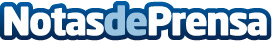 El Ministerio de Defensa adjudica a Telescopiomania un innovador proyecto de detección de basura espacialEl trabajo que realizará esta empresa con sede en Girona se enmarca en el proyecto SAURON, dirigido por el Real Observatorio de la Armada en San Fernando (Cádiz)Datos de contacto:Xavi NietoTelescopioMania - CEO670374667Nota de prensa publicada en: https://www.notasdeprensa.es/el-ministerio-de-defensa-adjudica-a Categorias: Nacional Cataluña Sostenibilidad Innovación Tecnológica Astronomía http://www.notasdeprensa.es